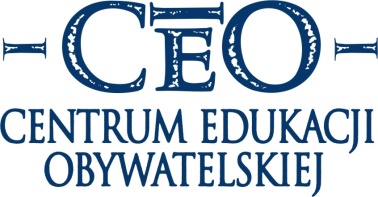     Karta wyborczaWybory  do Rady  Samorządu Wychowanek 2020W Młodzieżowym Ośrodku Wychowawczym w Radzionkowie 01.10.2020 roku                                                                                                   Podpisy komisji wyborczej                                                                                                                             (pieczęć szkoły)    Karta wyborczaWybory  do Rady  Samorządu Wychowanek 2020W Młodzieżowym Ośrodku Wychowawczym w Radzionkowie 01.10.2020 roku                                                                                                   Podpisy komisji wyborczej                                                                                                                             (pieczęć szkoły)    Karta wyborczaWybory  do Rady  Samorządu Wychowanek 2020W Młodzieżowym Ośrodku Wychowawczym w Radzionkowie 01.10.2020 roku                                                                                                   Podpisy komisji wyborczej                                                                                                                             (pieczęć szkoły)    Karta wyborczaWybory  do Rady  Samorządu Wychowanek 2020W Młodzieżowym Ośrodku Wychowawczym w Radzionkowie 01.10.2020 roku                                                                                                   Podpisy komisji wyborczej                                                                                                                             (pieczęć szkoły) Lista obecności kl. VII -  Szkoła Podstawowa 1. 2.3.4.5.6.7.8.9.10.11.12.13. Lista obecności kl. VIII Szkoła Podstawowa 1. 2.3.4.5.6.7.8.9.10.11.12.13. Lista obecności kl. I - Branżowa Szkoła 1 stopnia 1. 2.3.4.5.6.7.8.9.10.11.12.13. Lista obecności kl. II b Branżowa Szkoła 1 stopnia 1. 2.3.4.5.6.7.8.9.10.11.12.13.